  Министерство образования и науки Челябинской областиГосударственное бюджетное  учреждение дополнительного образования «Областной Центр дополнительного образования детей»454081,  г. Челябинск, ул. Котина, 68, тел./факс 773-62-82E-mail: ocdod@mail.ruВ связи с карантинными мероприятиями срок регистрации на конкурс юных чтецов «Живая классика» продлен до 01 марта 2016 года.11 февраля 2016 состоялся  вебинар  по вопросам: «Как зарегистрироваться на сайте?», «Как зарегистрировать школу?», «Как изменить данные в профиле?», «Как поменять пароль?», «Как назначить себя школьным куратором?», «Как куратор может зарегистрировать учеников?» Запись можно посмотреть, пройдя по ссылке http://youngreaders.ru/webinars.phtml Просим в срок  до  24 февраля  2016 года направить в адрес областного оргкомитета (454081, г. Челябинск, ул. Котина 68,                        ГБУДО  «Областной Центр дополнительного образования детей,                     тел. 8(351)772-85-84, электронный адрес: ocdod@mail.ru) информацию о координаторах муниципальных  этапов конкурса (приложение) для успешной регистрации и получения доступа в личный кабинет.   Дополнительная информация: Растегняева Ольга Сергеевна, заместитель директора по организационно-методической работе                    ГБУДО «Областной Центр дополнительного образования детей» (телефоны:           772-85-84, 89127752169), Вохмянина Анна Евгеньевна, методист ГБУДО «Областной Центр дополнительного образования детей» (телефон:                 773-62-82). 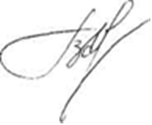 Директор                                                                                                В.П. ПоповВохмянина Анна Евгеньевна8(351) 773-62-82                                                                                            Приложение                                                                  к письму ГБУДО «Областной Центр                                                                     дополнительного образования детей»                                                                                    ________№________Информация о координаторах муниципальных  этапов конкурса юных чтецов «Живая классика» Подпись руководителя органа местного самоуправления муниципальных районови городских округов Челябинской области,осуществляющего управление в сфере образованияПечать 16.02.2016 №     38На №_______от _________Дополнительная информация о конкурсе юных чтецов «Живая классика»Руководителяморганов местного самоуправления муниципальных районов и городских округов Челябинской области, осуществляющих управление в сфере образованияМуниципальноеобразованиеФ.И.О.координатора муниципального этапаЭлектронный адресМесто проведения, адресДата проведения